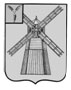 АДМИНИСТРАЦИЯ ПИТЕРСКОГО МУНИЦИПАЛЬНОГО РАЙОНА САРАТОВСКОЙ ОБЛАСТИР А С П О Р Я Ж Е Н И Еот 21 августа 2023 года №108-рс. ПитеркаО введении режима повышенной готовности на территории Питерского муниципального   района Саратовской области.В соответствии с Федеральным законом от 21 декабря 1994 года №68-ФЗ «О защите населения и территорий от чрезвычайных ситуаций природного и техногенного характера», постановлением Правительства Российской Федерации от 21 мая 2007 года №304 «О классификации чрезвычайных ситуаций природного и техногенного характера»,     протоколом  комиссии по предупреждению и ликвидации чрезвычайных ситуаций и обеспечению пожарной безопасности администрации Питерского муниципального района №10 от 21 августа 2023 года, руководствуясь Уставом Питерского муниципального района:1. Установить режим повышенной готовности для органов управления и сил муниципального звена СТП РСЧС с 21 августа 2023 года по 23 августа 2023 года включительно.2. Границы зоны действия режима повышенной готовности определить в пределах территории Питерского муниципального района.3. Перевести органы управления, силы и средства территориальной подсистемы РСЧС Питерского муниципального района в режим функционирования «повышенная готовность».4. Организовать круглосуточное дежурство дежурных диспетчерских служб территориальной подсистемы РСЧС.5. Рекомендовать главам (главам администраций) муниципальных образований:- обеспечить готовность сил и средств, привлекаемых для ликвидации последствий чрезвычайной ситуации и организации первоочередного жизнеобеспечения населения;- организовать мониторинг складывающийся обстановки;- организовать информирование населения   возникновения чрезвычайной ситуации.6. Рекомендовать руководителям районных служб территориальной подсистемы РСЧС Питерского муниципального района уточнить расчеты сил и средств ТП РСЧС, необходимых для проведения мероприятий по ликвидации   чрезвычайной ситуации.7. Координацию мероприятий, проводимых органами управления и силами ТП РСЧС возложить на комиссию по предупреждению и ликвидации чрезвычайных ситуаций и обеспечению пожарной безопасности администрации Питерского муниципального района.8. Настоящее распоряжение опубликовать на официальном сайте администрации Питерского муниципального района Саратовской области в сети Интернет: http://питерка.рф/ и в районной газете «Искра».9. Контроль за исполнением настоящего распоряжения возложить на первого заместителя главы администрации муниципального района.       Глава муниципального района                                                       Д.Н. Живайкин